パソコン小話（１４4．1）2019/9/9ｇmailの登録時、最初に行う設定について(改)ｇメールアドレスをパソコンのメールソフト（outlook2016とか、Liveメールなど）で使う上で、最初に設定する項目に付いてお話しします（グーグルのアカウントは、取得してある物として、話を進めます）インターネットで、ｇメールの画面を出し、ログインして、　①安全性の低いアプリの許可:を有効にする　②POP ダウンロードとIMAP アクセスの設定以上、2項目の設定をします。以降の操作を行わないと、メールソフト側でいくら設定してもつながりません①「安全性の低いアプリの許可:を有効にする」手順１．ネットでｇメールを開く　→　ここのアプリマークをクリック　→　アカウント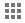 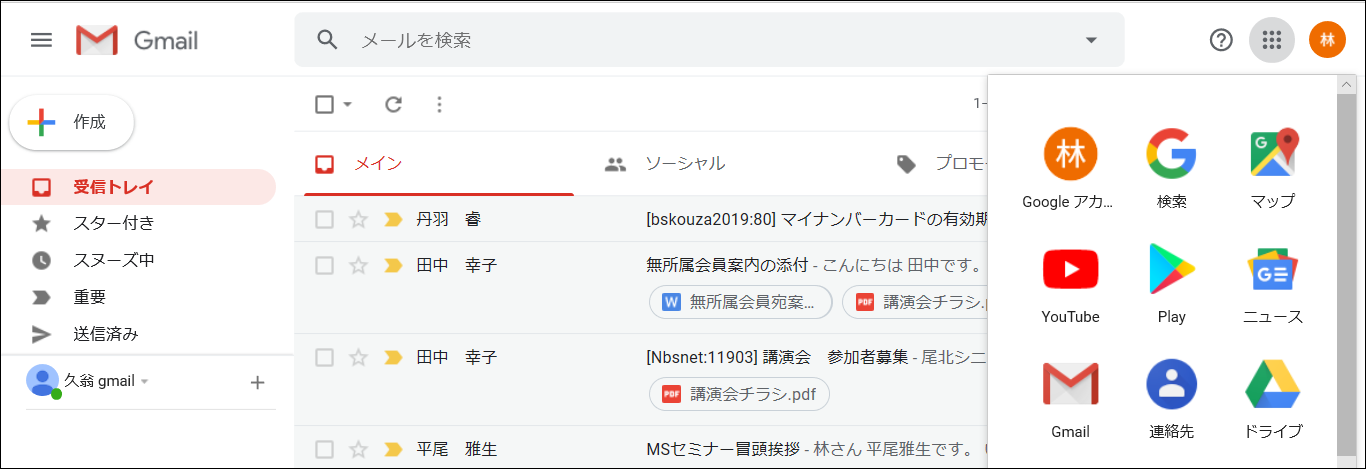 ２．セキュリティ　→　画面中央の下の方の安全性の低いアプリへのアクセス・・・・　オンになっていれば操作は不要・・・3ページの②項へ進む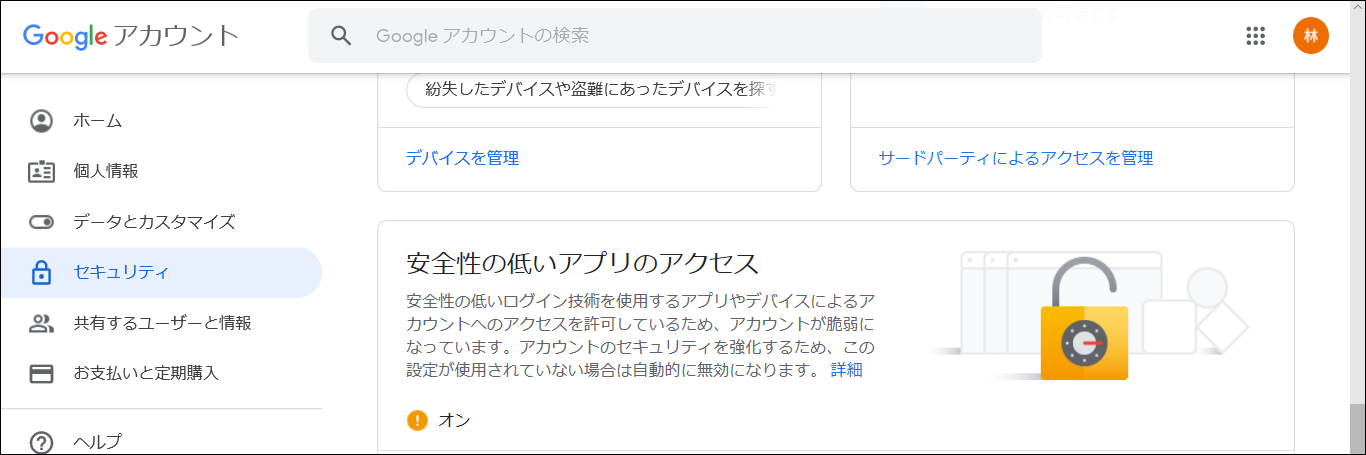 ここが　オフなっている場合・・・・アクセスを有効にするをクリックする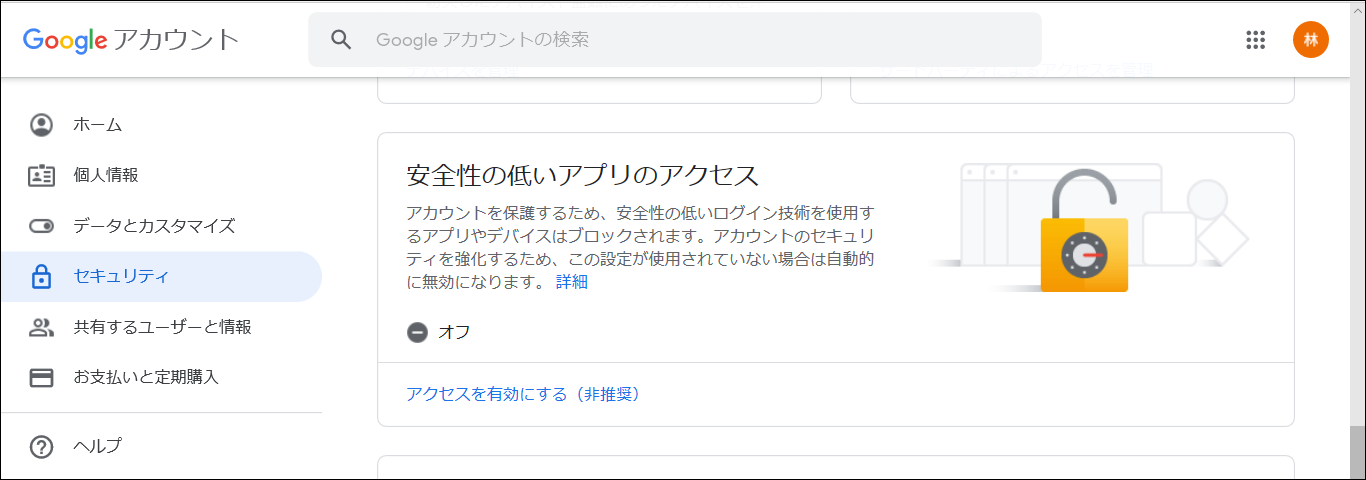 3．次の画面で、ここをクリックし、青くする　→　戻る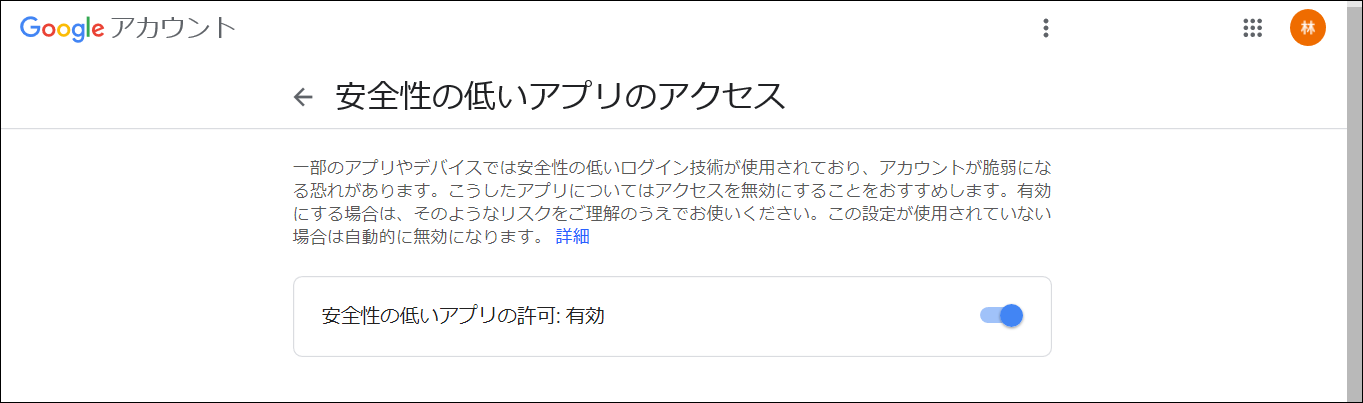 4．セキュリティ　→　画面中央の下の方の安全性の低いアプリへのアクセス・・・・　オンになっていればOK以上で、①「安全性の低いアプリの許可:を有効にする」手順は終了です。「安全性の低いアプリの許可:を有効にする」にして、大丈夫かと思われるかも知れませんが、こうしないと　outlook　や　Windows Liveメールが使えません。上記の設定を変更しますと、グーグルから、以下のメールが届きますが、無視しておいて下さい。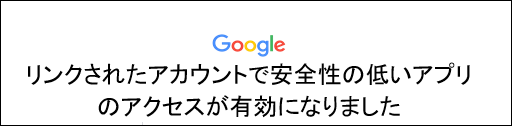 次に、②「POP ダウンロードとIMAP アクセスの設定」を行います。１．ｇメールの画面を開く　→　ここの歯車マークをクリック　→　設定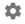 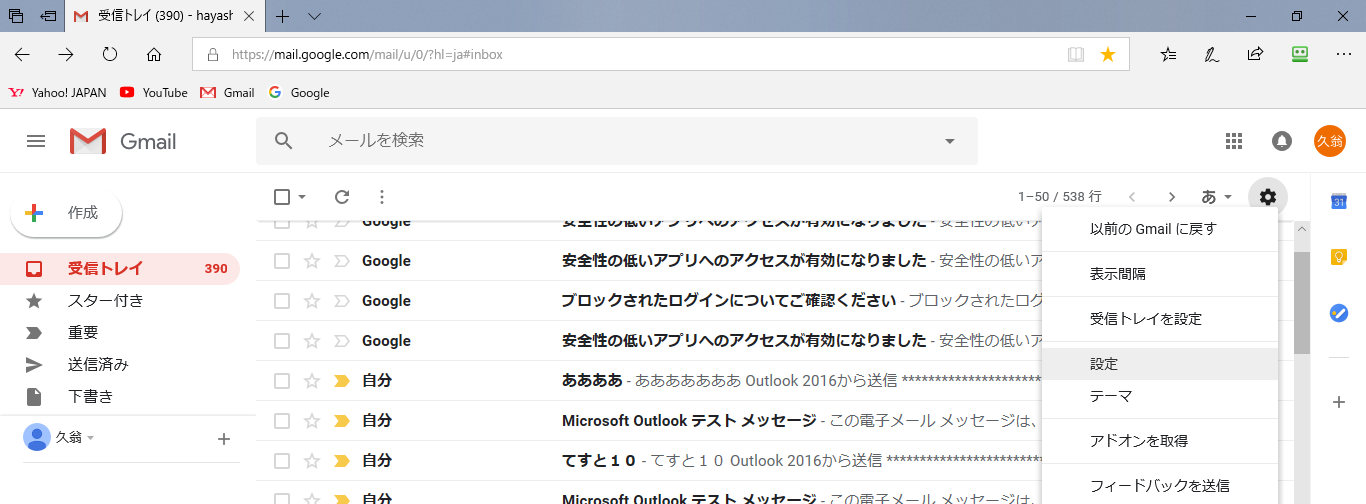 ２．設定の画面　→　「メール転送とPOP/IMAP」をクリック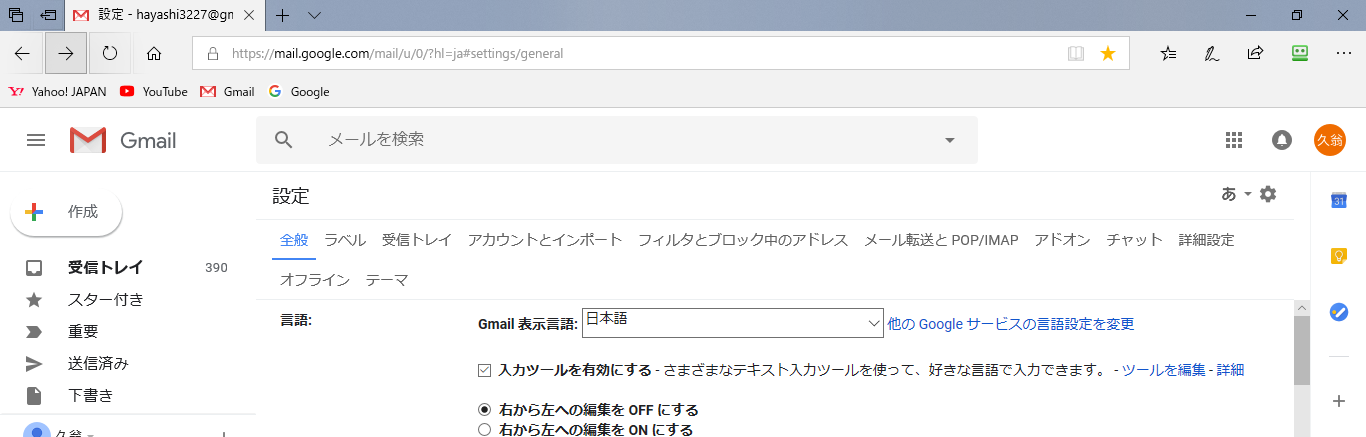 ３．「１．ステータス：POP無効」となっている場合は、「すべてのメールでPOPを有効にする」にチェックを入れる　→　IMAPを有効にする　にチェック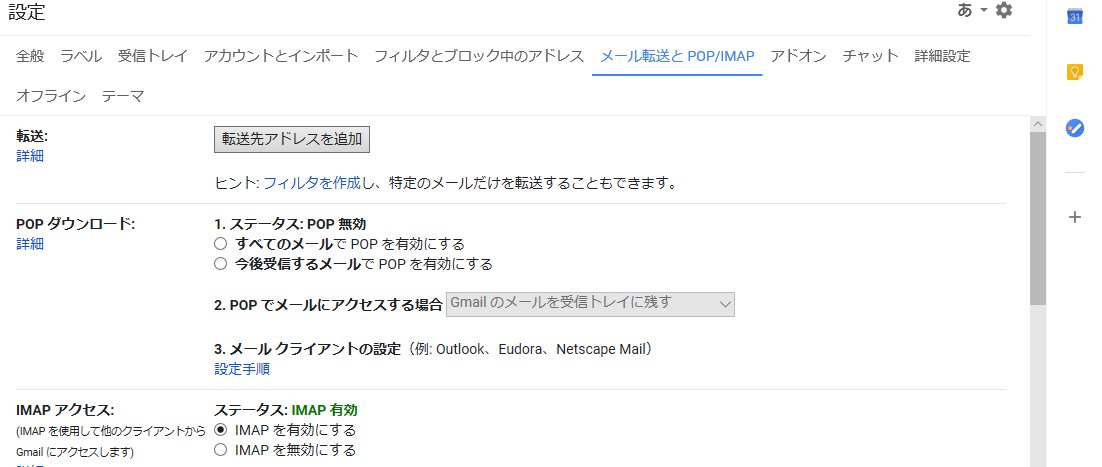 ４．画面の下側　→　変更を保存　をクリック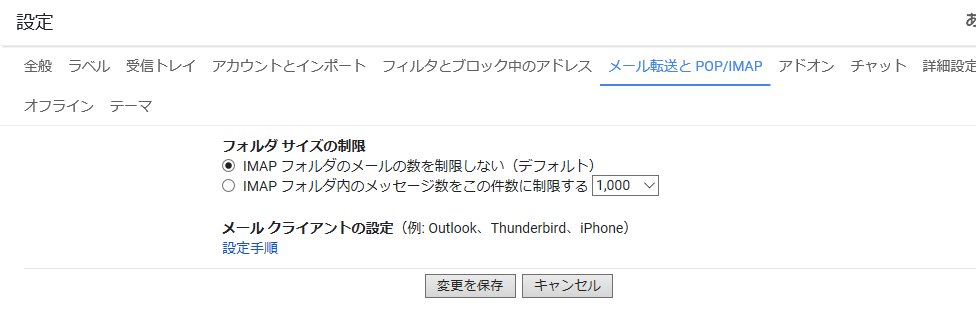 ５．最終的に以下の様になっていれば良い。　　POPが有効　　　　IMAP有効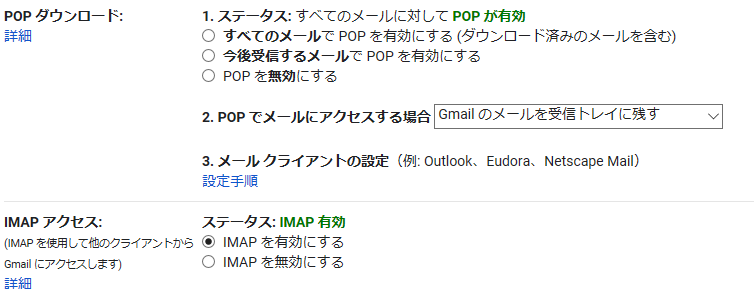 以上で、インターネット側のｇメール設定は、最低限完了です。これ以降は、メールソフト（outlook2016とかLiveメール）側の設定に移ります。以上